MUNICIPIO DE ARAPOTI - PODER EXECUTIVOPrefeitura Municipal de ArapotiRELATÓRIO DE GESTÃO FISCAL DEMONSTRATIVO DA DESPESA COM PESSOAL ORÇAMENTOS FISCAL E DA SEGURIDADE SOCIAL JANEIRO/2015 A DEZEMBRO/2015RGF - ANEXO 1 (LRF, art. 55, inciso I, alínea "a")R$ 1,00FONTE: Sistema Informatizado - Prefeitura Municipal de Arapoti - 11/jan/2016 - 08h e 26m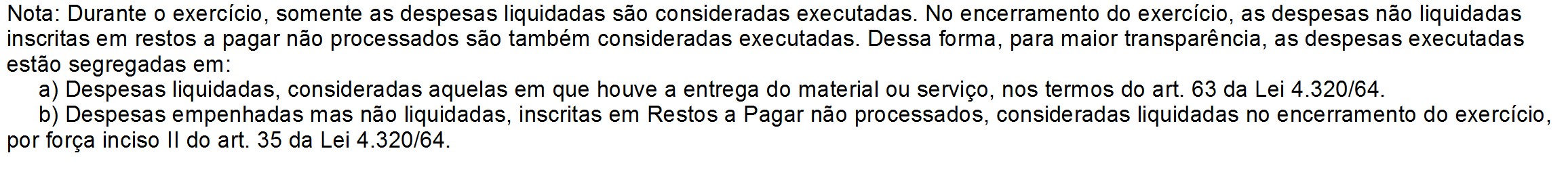 Grupo Assessor Público®	11/01/2016 08:25Página 1 de 1RGF - ANEXO 2 (LRF, art. 55, inciso I, alínea "b")R$ 1,00REGIME PREVIDENCIÁRIOFONTE: Sistema Informatizado - Prefeitura Municipal de Arapoti - 11/jan/2016 - 08h e 28mNota: ¹ Se o saldo apurado for negativo, ou seja, se o total da Disponibilidade de Caixa Bruta somada aos os Demais Haveres Financeiros for menor que Restos a Pagar Processados, não deverá ser informado nessa linha, mas sim na linha da “Insuficiência Financeira”, das Obrigações não integrantes da Dívida Consolidada – DC. Assim quando o cálculo de DEDUÇÕES (II) for negativo, colocar um "–" (traço) nessa linha.RGF - ANEXO 3 (LRF, art. 55, inciso I, alínea "c" e art. 40, § 1º )MEDIDAS CORRETIVAS:FONTE: Sistema Informatizado - Prefeitura Municipal de Arapoti - 11/jan/2016 - 08h e 30m Nota:¹ Inclui garantias concedidas por meio de FundosRGF - Anexo 4 (LRF, art. 55, inciso I, alínea "d" e inciso III alínea "c")R$ 1,00FONTE: Sistema Informatizado - Prefeitura Municipal de Arapoti - 11/jan/2016 - 08h e 31m Notas:FONTE: Sistema Informatizado - Prefeitura Municipal de Arapoti - 11/jan/2016 - 08h e 34m Nota:1. A disponibilidade de caixa do RPPS está comprometida com o Passivo Atuarial.MUNICIPIO DE ARAPOTI - PODER - EXECUTIVORELATÓRIO DE GESTÃO FISCALDEMONSTRATIVO SIMPLIFICADO DO RELATÓRIO DE GESTÃO FISCALORÇAMENTOS FISCAL E DA SEGURIDADE SOCIAL JANEIRO A DEZEMBRO DE 2015LRF, art. 48 - Anexo 7R$ 1,00FONTE: Sistema Informatizado - Prefeitura Municipal de Arapoti - 11/jan/2016 - 08h e 38mDESPESA COM PESSOALDESPESAS EXECUTADASDESPESAS EXECUTADASDESPESA COM PESSOAL(Últimos 12 Meses)(Últimos 12 Meses)DESPESA COM PESSOALLIQUIDADAS(a)INSCRITAS EMRESTOS A PAGAR NÃO PROCESSADOS(b) ¹DESPESA BRUTA COM PESSOAL (I)27.805.236,940,00PESSOAL ATIVO27.805.236,940,00PESSOAL INATIVO E PENSIONISTA0,000,00OUTRAS DESPESAS DE PESSOAL DECORRENTES DE CONTRATOS DE TERCEIRIZAÇÃO (§ 1º DO ART. 18 DA LRF)0,000,00OUTRAS DESPESAS DE PESSOAL DECORRENTES DE CONTRATOS DE TERCEIRIZAÇÃO (EXCETO ELEMENTO 34)0,000,00DESPESAS NÃO COMPUTADAS (§ 1º DO ART. 19 DA LRF) (II)354.091,990,00INDENIZAÇÕES POR DEMISSÃO E INCENTIVOS À DEMISSÃO VOLUNTÁRIA0,000,00DECORRENTES DE DECISÃO JUDICIAL354.091,990,00DESPESAS DE EXERCÍCIOS ANTERIORES0,000,00INATIVOS E PENSIONISTAS COM RECURSOS VINCULADOS0,000,00INSTRUÇÃO NORMATIVA TCE/PR 56/20110,000,00PENSIONISTAS0,000,00IRRF0,000,00DESPESA LÍQUIDA COM PESSOAL (III) = (I - II)27.451.144,950,00APURAÇÃO DO CUMPRIMENTO DO LIMITE LEGALVALOR% SOBRE A RCLRECEITA CORRENTE LÍQUIDA - RCL (IV)60.252.773,83DESPESA TOTAL COM PESSOAL - DTP (V) = (III a + III b)27.451.144,9545,56LIMITE MÁXIMO (VI) (incisos I, II e III, art. 20 da LRF)32.536.497,8754,00LIMITE PRUDENCIAL (VII) = (0,95 x VI) (parágrafo único do art. 22 da LRF)30.909.672,9851,30LIMITE DE ALERTA (VIII) = (0,90 x VI) (inciso II do §1º do art. 59 da LRF)29.282.848,0848,60DÍVIDA CONSOLIDADASALDO DO EXERCÍCIO ANTERIORSALDO DO EXERCICIO DE 2015SALDO DO EXERCICIO DE 2015DÍVIDA CONSOLIDADASALDO DO EXERCÍCIO ANTERIORAté o 1º SemestreAté o 2º SemestreDÍVIDA CONSOLIDADA - DC (I)Dívida Mobiliária Dívida ContratualInterna ExternaPrecatórios Posteriores a 05/05/2000 (Inclusive) - Vencidos e não Pagos Outras DívidasDEDUÇÕES (II)¹Disponibilidade de Caixa Bruta Demais Haveres Financeiros(-) Restos a Pagar Processados (Exceto Precatórios)5.631.580,060,005.631.580,065.631.580,060,000,000,009.190.098,0312.241.713,890,003.051.615,864.582.042,760,004.582.042,764.582.042,760,000,000,0010.543.239,3712.660.406,251.258.435,23858.731,654.278.343,720,003.487.843,723.487.843,720,000,00790.500,008.750.853,1412.484.282,802.566.084,691.167.344,97DÍVIDA CONSOLIDADA LÍQUIDA (DCL) (III) = (I-II)-3.558.517,97-5.961.196,61-4.472.509,42RECEITA CORRENTE LÍQUIDA - RCL54.701.913,5860.800.804,0760.252.773,83% da DC sobre a RCL (I/RCL)10,307,547,10% da DCL sobre a RCL (III/RCL)6,519,807,42LIMITE DEFINIDO POR RESOLUÇÃO DO SENADO FEDERAL - 120%65.642.296,3072.960.964,8872.303.328,60LIMITE DE ALERTA (inciso III do §1º do art. 59 da LRF) - 90%59.078.066,6765.664.868,4065.072.995,74DETALHAMENTO DA DÍVIDA CONTRATUALDÍVIDA CONTRATUAL (IV = V + VI + VII + VIII)5.631.580,065.012.865,114.709.166,07DÍVIDA DE PPP (V)0,000,000,00PARCELAMENTO DE DÍVIDAS (VI)0,00430.822,35430.822,35De Tributos0,000,000,00De Contribuições Sociais0,00430.822,35430.822,35Previdenciárias0,00430.822,35430.822,35Demais Contribuições Sociais0,000,000,00Do FGTS0,000,000,00Com Instituição Não Financeira0,000,000,00DÍVIDA COM INSTITUIÇÃO FINANCEIRA (VII)5.631.580,064.582.042,763.487.843,72Interna5.631.580,064.582.042,763.487.843,72Externa0,000,000,00DEMAIS DÍVIDAS CONTRATUAIS (VIII)0,000,00790.500,00OUTROS VALORES NÃO INTEGRANTES DA DCPRECATÓRIOS ANTERIORES A 05/05/20000,00350.404,64365.404,64PRECATÓRIOS POSTERIORES A 05/05/20000,000,000,00INSUFICIÊNCIA FINANCEIRA0,000,000,00DEPÓSITOS509.719,96580.110,77400.061,35RP NÃO-PROCESSADOS DE EXERCÍCIOS ANTERIORES0,000,000,00ANTECIPAÇÕES DE RECEITA ORÇAMENTÁRIA - ARO0,000,000,00DÍVIDA CONSOLIDADA PREVIDENCIÁRIASALDO DO EXERCÍCIO ANTERIORSALDO DO EXERCICIO DE 2015SALDO DO EXERCICIO DE 2015DÍVIDA CONSOLIDADA PREVIDENCIÁRIASALDO DO EXERCÍCIO ANTERIORAté o 1º SemestreAté o 2º SemestreDÍVIDA CONSOLIDADA PREVIDENCIÁRIA (IX)0,000,000,00Passivo Atuarial0,000,000,00Outras Dívidas0,000,000,00DEDUÇÕES (X)¹0,000,000,00Disponibilidade de Caixa Bruta0,000,000,00Investimentos0,000,000,00Demais Haveres Financeiros0,000,000,00(-) Restos a Pagar Processados0,000,000,00OBRIGAÇÕES NÃO INTEGRANTES DA DC0,000,000,00DÍVIDA CONSOLIDADA LÍQUIDA PREVIDENCIÁRIA (VI) = (IV - V)0,000,000,00GARANTIAS CONCEDIDASSALDO DO EXERCÍCIO ANTERIORSALDOS DO EXERCICIO DE 2015SALDOS DO EXERCICIO DE 2015GARANTIAS CONCEDIDASSALDO DO EXERCÍCIO ANTERIORAté o 1º SemestreAté o 2º SemestreEXTERNAS(I)0,000,000,00Aval ou Fiança em Operações de Crédito0,000,000,00Outras Garantias nos Termos da LRF¹0,000,000,00INTERNAS(II)0,000,000,00Aval ou Fiança em Operações de Crédito0,000,000,00Outras Garantias nos Termos da LRF¹0,000,000,00TOTAL GARANTIAS CONCEDIDAS (III) = (I + II)0,000,000,00RECEITA CORRENTE LÍQUIDA - RCL (IV)54.701.913,5860.800.804,0760.252.773,83% DO TOTAL DAS GARANTIAS sobre a RCL0,00%0,00%0,00%LIMITE DEFINIDO POR RESOLUÇÃO DO SENADO FEDERAL - 22%12.034.420,9913.376.176,9013.255.610,24LIMITE DE ALERTA (inciso III do §1º do art. 59 da LRF) - 90%10.830.978,8912.038.559,2111.930.049,22CONTRAGARANTIAS RECEBIDASSALDO DO EXERCÍCIO ANTERIORSALDOS DO EXERCICIO DE 2015SALDOS DO EXERCICIO DE 2015CONTRAGARANTIAS RECEBIDASSALDO DO EXERCÍCIO ANTERIORAté o 1º SemestreAté o 2º SemestreEXTERNAS(V)0,000,000,00Aval ou Fiança em Operações de Crédito0,000,000,00Outras Garantias nos Termos da LRF¹0,000,000,00INTERNAS(VI)0,000,000,00Aval ou Fiança em Operações de Crédito0,000,000,00Outras Garantias nos Termos da LRF¹0,000,000,00TOTAL CONTRAGARANTIAS RECEBIDAS (VII) = (V + VI)0,000,000,00OPERAÇÕES DE CRÉDITOVALOR REALIZADOVALOR REALIZADOOPERAÇÕES DE CRÉDITONo Semestre de ReferênciaAté o Semestre de referência (a)SUJEITAS AO LIMITE PARA FINS DE CONTRATAÇÃO (I)Mobiliária Interna Externa ContratualInternaAbertura de CréditoAquisição Financiada de Bens e Arrendamento Mercantil Financeiro Derivadas de PPPDemais Aquisições Financiadas Antecipação de ReceitaPela Venda a Termo de Bens e Serviços Demais Antecipações de ReceitaAssunção, Reconhecimento e Confissão de Dívidas(LRF, art. 29, § 1º) Outras Operações de CréditoExternaAbertura de CréditoAquisição Financiada de Bens e Arrendamento Mercantil Financeiro Outras Operações de Crédito0,000,000,000,000,000,000,000,000,000,000,000,000,000,000,000,000,000,000,000,000,000,000,000,000,000,000,000,000,000,000,000,000,000,000,000,000,000,00NÃO SUJEITAS AO LIMITE PARA FINS DE CONTRATAÇÃO (II)Parcelamentos de Dívidas De TributosDe Contribuições Sociais PrevidênciáriasDemais Contribuições Sociais Do FGTSMelhoria da Administração de Receitas e da Gestão Fiscal, Financeira e PatrimonialPrograma de Iluminação Pública - RELUZ0,000,000,000,000,000,000,000,000,000,000,000,000,000,000,000,000,000,000,00APURAÇÃO DO CUMPRIMENTO DOS LIMITESVALOR% SOBRE A RCLRECEITA CORRENTE LÍQUIDA - RCL60.252.773,83OPERAÇÕES VEDADAS0,000,00 %Do Período de Referência (III)0,000,00 %De Períodos Anteriores ao de Referência0,000,00 %TOTAL CONSIDERADO PARA FINS DA APURAÇÃO DO CUMPRIMENTO DO LIMITE= (IV) = (Ia + III)0,000,00 %LIMITE GERAL DEFINIDO POR RESOLUÇÃO DO SENADO FEDERAL PARA AS OPERAÇÕES DE CRÉDITO INTERNAS E EXTERNAS9.640.443,8116,00 %LIMITE DE ALERTA (inciso III do §1º do art. 59 da LRF) - <90%>8.676.399,43OPERAÇÕES DE CRÉDITO POR ANTECIPAÇÃO DA RECEITA ORÇAMENTÁRIA0,000,00 %LIMITE DEFINIDO POR RESOLUÇÃO DO SENADO FEDERAL PARA AS OPERAÇÕES DE CRÉDITO POR ANTECIPAÇÃO DA RECEITA ORÇAMENTÁRIA4.217.694,177,00 %TOTAL CONSIDERADO PARA CONTRATAÇÃO DE NOVAS OPERAÇÕES DE CRÉDITO (V) = (IV + IIa)0,000,00 %IDENTIFICAÇÃO DOS RECURSOSDISPONIBILIDADE DE CAIXA BRUTA(a)OBRIGAÇÕES FINANCEIRASOBRIGAÇÕES FINANCEIRASOBRIGAÇÕES FINANCEIRASOBRIGAÇÕES FINANCEIRASDISPONIBILIDADE DECAIXA LÍQUIDA (ANTES DAEM RESTOS A PAGAR NÃO PROCESSADOS)f = (a - (b + c + d + e))RESTOS A PAGAR EMPENHADOS E NÃO LIQUIDADOS DO EXERCÍCIOEMPENHOS NÃOLIQUIDADOS CANCELADOS (NÃO INSCRITOS POR INSUFICIÊNCIA FINANCEIRA)IDENTIFICAÇÃO DOS RECURSOSDISPONIBILIDADE DE CAIXA BRUTA(a)Restos a Pagar Liquidados e NãoPagosRestos a Pagar Liquidados e NãoPagosRestos a PagarEmpenhados e Não Liquidados de Exercícios Anteriores (d)Demais Obrigações Financeiras (e)DISPONIBILIDADE DECAIXA LÍQUIDA (ANTES DAEM RESTOS A PAGAR NÃO PROCESSADOS)f = (a - (b + c + d + e))RESTOS A PAGAR EMPENHADOS E NÃO LIQUIDADOS DO EXERCÍCIOEMPENHOS NÃOLIQUIDADOS CANCELADOS (NÃO INSCRITOS POR INSUFICIÊNCIA FINANCEIRA)IDENTIFICAÇÃO DOS RECURSOSDISPONIBILIDADE DE CAIXA BRUTA(a)De ExercíciosAnteriores (b)Do Exercício(c)Restos a PagarEmpenhados e Não Liquidados de Exercícios Anteriores (d)Demais Obrigações Financeiras (e)DISPONIBILIDADE DECAIXA LÍQUIDA (ANTES DAEM RESTOS A PAGAR NÃO PROCESSADOS)f = (a - (b + c + d + e))RESTOS A PAGAR EMPENHADOS E NÃO LIQUIDADOS DO EXERCÍCIOEMPENHOS NÃOLIQUIDADOS CANCELADOS (NÃO INSCRITOS POR INSUFICIÊNCIA FINANCEIRA)TOTAL DOS RECURSOS VINCULADOS (I)7.157.894,25771.867,160,004.142.796,20400.061,351.843.169,540,000,0000094 - Retenções em caráter consignatário621.810,490,000,000,00400.061,35221.749,140,000,0000101 - FUNDEB 60%1.947.811,4257.637,670,000,000,001.890.173,750,000,0000102 - FUNDEB 40%-8.031,95176,540,002.741,230,00-10.949,720,000,0000103 - Educação 5% s/transferências constituci-82.183,331.787,700,008.038,300,00-92.009,330,000,0000104 - Educação 25% sobre impostos-3.902,64438,620,0010.134,150,00-14.475,410,000,0000107 - MDE- Salario Educacao Governo Federal303.996,042.007,410,0026.671,750,00275.316,880,000,0000112 - MDE- P.D.D.E5.934,790,000,000,000,005.934,790,000,0000118 - MDE-Programa transp. escolar - PNATE17.092,880,000,00790,500,0016.302,380,000,0000126 - Merenda Escolar PNAE68.444,761.295,040,0015.067,670,0052.082,050,000,0000127 - Merenda Escolar PNAC21.330,4441,740,000,150,0021.288,550,000,0000128 - Transporte Escolar Estado - Exercício 2007 conta 16898-X106.163,441.389,010,0040,000,00104.734,430,000,0000130 - Transporte Escolar - Pro Jovem7,4057,000,000,000,00-49,600,000,0000131 - Convênio FNDE - Aquisição de ônibus Escolares8.155,160,000,000,000,008.155,160,000,0000132 - Convênio FNDE - Construção da Supercreche60.750,760,000,00287.460,250,00-226.709,490,000,0000133 - Convênio FNDE - Aquisição de Mesas e Cadeiras c/c 21708-55.732,850,000,000,000,005.732,850,000,0000134 - Educação - PEJA C/C 20885-X5.459,000,000,000,000,005.459,000,000,0000135 - Educação - Manut.Educação Infantil c/c 21936-31.438,810,000,000,000,001.438,810,000,0000136 - Convenio FNDE - Construção Escola Munic. Clotário Portugal c/c 22.130-953.943,920,000,002.657.767,730,00-2.603.823,810,000,0000137 - CONVÊNIO FNDE - AQUISIÇÃO MÓVEIS CRECHE127.575,230,000,004.855,360,00122.719,870,000,0000138 - Programa Brasil Carinhoso111.189,120,000,000,000,00111.189,120,000,0000301 - SAÚDE/PAB-vinculado a prestadores de ser0,0098,000,000,000,00-98,000,000,0000302 - SAÚDE / PAB-FIXO0,006,000,000,000,00-6,000,000,0000303 - SAÚDE-percentual vinculado a rec.imposto509.852,7031.056,850,0054.527,080,00424.268,770,000,0000310 - SAÚDE-Vigilância Sanitária0,005,500,000,000,00-5,500,000,0000335 - FUNASA - Modulos Sanitarios0,000,030,000,000,00-0,030,000,0000342 - Convênio Aquisição de Equipamentos para Hospital Municipal120.000,000,000,000,000,00120.000,000,000,0000344 - Convênio Aquisição equip. urgencia e emergencia254.896,840,000,0039.000,000,00215.896,840,000,0000348 - PROG. REQUALIF. UBS - CONSTRUÇÃO C/C 21534-10,000,000,0068.734,090,00-68.734,090,000,0000350 - REFORMA DA UBS CALÓGERAS - PROGRAMA APSUS (prog qualificação0,0042.424,540,0081.397,520,00-123.822,060,000,0000495 - Atenção Básica708.358,727.239,700,006.521,760,00694.597,260,000,0000496 - Atenção de Média e Alta Complex.ambul.e hospitalar251.141,845.620,590,0046.557,270,00198.963,980,000,0000497 - Vigilância em Saúde774.008,131.278,250,003.343,100,00769.386,780,000,0000499 - Gestão do SUS19.449,020,000,000,000,0019.449,020,000,0000501 - Receitas de alienacoes de ativos-150,570,000,000,000,00-150,570,000,0000504 - Royalties e Outras Comp Financeiras N.Prev - Exercício C.19.629,120,000,000,000,0019.629,120,000,0000507 - Contribuição de Iluminação Pública-Art.49-A-CF59.857,532.209,930,000,000,0057.647,600,000,0000510 - Taxas - Exercício Poder de Policia2.319,111.551,370,0059,000,00708,740,000,00IDENTIFICAÇÃO DOS RECURSOSDISPONIBILIDADE DE CAIXA BRUTA(a)OBRIGAÇÕES FINANCEIRASOBRIGAÇÕES FINANCEIRASOBRIGAÇÕES FINANCEIRASOBRIGAÇÕES FINANCEIRASDISPONIBILIDADE DECAIXA LÍQUIDA (ANTES DAEM RESTOS A PAGAR NÃO PROCESSADOS)f = (a - (b + c + d + e))RESTOS A PAGAR EMPENHADOS E NÃO LIQUIDADOS DO EXERCÍCIOEMPENHOS NÃOLIQUIDADOS CANCELADOS (NÃO INSCRITOS POR INSUFICIÊNCIA FINANCEIRA)IDENTIFICAÇÃO DOS RECURSOSDISPONIBILIDADE DE CAIXA BRUTA(a)Restos a Pagar Liquidados e NãoPagosRestos a Pagar Liquidados e NãoPagosRestos a PagarEmpenhados e Não Liquidados de Exercícios Anteriores (d)Demais Obrigações Financeiras (e)DISPONIBILIDADE DECAIXA LÍQUIDA (ANTES DAEM RESTOS A PAGAR NÃO PROCESSADOS)f = (a - (b + c + d + e))RESTOS A PAGAR EMPENHADOS E NÃO LIQUIDADOS DO EXERCÍCIOEMPENHOS NÃOLIQUIDADOS CANCELADOS (NÃO INSCRITOS POR INSUFICIÊNCIA FINANCEIRA)IDENTIFICAÇÃO DOS RECURSOSDISPONIBILIDADE DE CAIXA BRUTA(a)De ExercíciosAnteriores (b)Do Exercício(c)Restos a PagarEmpenhados e Não Liquidados de Exercícios Anteriores (d)Demais Obrigações Financeiras (e)DISPONIBILIDADE DECAIXA LÍQUIDA (ANTES DAEM RESTOS A PAGAR NÃO PROCESSADOS)f = (a - (b + c + d + e))RESTOS A PAGAR EMPENHADOS E NÃO LIQUIDADOS DO EXERCÍCIOEMPENHOS NÃOLIQUIDADOS CANCELADOS (NÃO INSCRITOS POR INSUFICIÊNCIA FINANCEIRA)00511 - TAXA PELA PRESTAÇÃO DE SERVIÇOS8.224,068.466,900,0019.097,600,00-19.340,440,000,0000512 - CIDE (Lei 10866/04, art. 1ºB) - Exercício Corrente18.146,180,000,000,000,0018.146,180,000,0000606 - FDU- Pavimentacao Urbana412,950,000,000,000,00412,950,000,0000610 - Op.Crédito - Exercício 2.009 - Pavimentação - SEDU308,290,000,000,000,00308,290,000,0000614 - Op. Credito - Paranacidade - Pavimentação 201130.015,810,000,000,000,0030.015,810,000,0000617 - Agencia de Fomento Parana PVL 76/20143.658,700,000,000,000,003.658,700,000,0000671 - Programa Caminhos da Escola - Financiamento Ônibus0,00567.800,000,000,000,00-567.800,000,000,0000709 - Centro Multiplo Uso II1.700,260,000,000,000,001.700,260,000,0000710 - SAS II1.637,890,000,000,000,001.637,890,000,0000713 - SAS III202,500,000,000,000,00202,500,000,0000729 - Transporte Escolar II - Estado24,180,000,000,000,0024,180,000,0000735 - EMDE - SAS IV1.802,980,000,000,000,001.802,980,000,0000736 - Revisão de Benefícios V Etapa28,910,000,000,000,0028,910,000,0000737 - APAE Uniforme264,470,000,000,000,00264,470,000,0000740 - APAE Material Didatico217,290,000,000,000,00217,290,000,0000755 - FMAS-PTMC c/c 19.790-413.715,320,000,000,000,0013.715,320,000,0000756 - FMAS-PBT796,77340,000,000,000,00456,770,000,0000757 - CRAS-PAIF35.572,533.877,940,00938,660,0030.755,930,000,0000759 - Aquisição de Equipamentos Agricolas - CEF6.820,790,000,000,000,006.820,790,000,0000761 - Convênio FUNASA-Sistema de Resíduos Sólidos0,320,000,000,000,000,320,000,0000768 - Convênio Ministerio do Esporte CEF -Contrato nº247465-32/0722.429,470,000,000,000,0022.429,470,000,0000769 - FIA IASP 20081,400,000,000,000,001,400,000,0000771 - Convenio FIA IASP 2008 - Conv. 259/08226,790,000,000,000,00226,790,000,0000774 - Contrato 0249886-64 (Construção de 24 casas populares)31.690,6312.100,000,000,000,0019.590,630,000,0000775 - Convenio Construcao do CRAS0,000,600,000,000,00-0,600,000,0000777 - Convênio Defesa Civil - I973,270,000,000,000,00973,270,000,0000788 - FMAS PBV III20.094,750,000,000,000,0020.094,750,000,0000789 - FMAS - IGD SUAS22.447,97749,600,000,000,0021.698,370,000,0000791 - Convenio 06/12-SEDU/RECAPE COOP CAPAL - Pavimentação de Vias Urb0,000,000,00243.404,060,00-243.404,060,000,0000792 - Convenio 34/2013 SEDS/PAEF4.828,740,000,000,000,004.828,740,000,0000795 - PROGRAMA BOLSA FAMILIA C/C 19.824-2112.648,610,000,000,000,00112.648,610,000,0000796 - Convênio 799354/2013 - Reforma Linha Verde128.460,760,000,00220.625,000,00-92.164,240,000,0000797 - Convênio 798781/2013 - Aquis. Equip. Patrulha Rural4.101,340,000,000,000,004.101,340,000,0000798 - Convênio 615/2013 - SEAB Pavimentação Poliédrica Estr. Cerrado das Cinz283.288,400,000,000,000,00283.288,400,000,0000799 - FMAS - MASPFMC C/C 20577-X51.908,040,000,000,000,0051.908,040,000,0000800 - Convênio 124/13 - Reforma e Ampliação do Terminal Rodoviário703,8422.210,630,00345.023,970,00-366.530,760,000,0000801 - Convênio 335/2013 - SEAB Calcário Dolomítico c/c 21289-X22.972,100,000,000,000,0022.972,100,000,0000802 - Convênio nº 05/2014 - SEDU - Aquisição Caminhões e UTI Móvel3.711,540,000,000,000,003.711,540,000,00IDENTIFICAÇÃO DOS RECURSOSDISPONIBILIDADE DE CAIXA BRUTA(a)OBRIGAÇÕES FINANCEIRASOBRIGAÇÕES FINANCEIRASOBRIGAÇÕES FINANCEIRASOBRIGAÇÕES FINANCEIRASDISPONIBILIDADE DECAIXA LÍQUIDA (ANTES DAEM RESTOS A PAGAR NÃO PROCESSADOS)f = (a - (b + c + d + e))RESTOS A PAGAR EMPENHADOS E NÃO LIQUIDADOS DO EXERCÍCIOEMPENHOS NÃOLIQUIDADOS CANCELADOS (NÃO INSCRITOS POR INSUFICIÊNCIA FINANCEIRA)IDENTIFICAÇÃO DOS RECURSOSDISPONIBILIDADE DE CAIXA BRUTA(a)Restos a Pagar Liquidados e NãoPagosRestos a Pagar Liquidados e NãoPagosRestos a PagarEmpenhados e Não Liquidados de Exercícios Anteriores (d)Demais Obrigações Financeiras (e)DISPONIBILIDADE DECAIXA LÍQUIDA (ANTES DAEM RESTOS A PAGAR NÃO PROCESSADOS)f = (a - (b + c + d + e))RESTOS A PAGAR EMPENHADOS E NÃO LIQUIDADOS DO EXERCÍCIOEMPENHOS NÃOLIQUIDADOS CANCELADOS (NÃO INSCRITOS POR INSUFICIÊNCIA FINANCEIRA)IDENTIFICAÇÃO DOS RECURSOSDISPONIBILIDADE DE CAIXA BRUTA(a)De ExercíciosAnteriores (b)Do Exercício(c)Restos a PagarEmpenhados e Não Liquidados de Exercícios Anteriores (d)Demais Obrigações Financeiras (e)DISPONIBILIDADE DECAIXA LÍQUIDA (ANTES DAEM RESTOS A PAGAR NÃO PROCESSADOS)f = (a - (b + c + d + e))RESTOS A PAGAR EMPENHADOS E NÃO LIQUIDADOS DO EXERCÍCIOEMPENHOS NÃOLIQUIDADOS CANCELADOS (NÃO INSCRITOS POR INSUFICIÊNCIA FINANCEIRA)00804 - Conv 804807 /14 MDA - Máquinas, Impl agrícola e Veículos CEF cc 647003- 00806 - PAC Alta Complexidade C/C 22.205-400807 - CONV READEQUACAO ESTRADAS RURAIS CEF 00647004-190.326,3815.930,00125.518,990,000,000,000,000,000,000,000,000,000,000,000,0090.326,3815.930,00125.518,990,000,000,000,000,000,00TOTAL DOS RECURSOS NÃO VINCULADOS (II)5.326.388,55395.477,810,00528.911,172.263.392,902.138.606,670,000,0000000 - RECURSOS ORDINÁRIOS (LIVRES)00347 - Convenio equip. e material permanente UB 00790 - CONVÊNIO 141/2011 - RECAPOUTRAS FONTES DE RECURSOS5.287.515,1919.518,7419.354,620,00395.439,070,0038,740,000,000,000,000,00525.444,573.466,600,000,000,000,000,002.263.392,904.366.631,5516.052,1419.315,88-2.263.392,900,000,000,000,000,000,000,000,00TOTAL (III) = (I+II)12.484.282,801.167.344,970,004.671.707,372.663.454,253.981.776,210,000,00REGIME PRÓPRIO DE PREVIDÊNCIA DOS SERVIDORES ¹0,000,000,000,000,000,000,000,00DESPESA COM PESSOALVALOR% SOBRE A RCLDespesa Total com Pessoal - DTP - 45,56 %27.451.144,9545,56 %Limite Máximo (incisos I, II e III, art. 20 da LRF) - 54,00 %32.536.497,8754,00 %Limite Prudencial (parágrafo único, art. 22 da LRF) - 51,30 %30.909.672,9851,30 %DÍVIDA CONSOLIDADAVALOR% SOBRE A RCLDívida Consolidada LíquidaLimite Definido por Resolução do Senado Federal-4.472.509,4272.303.328,60-7,42 %120,00 %GARANTIAS DE VALORESVALOR% SOBRE A RCLTotal das Garantias ConcedidasLimite Definido por Resolução do Senado Federal0,0013.255.610,240,00 %22,00 %OPERAÇÕES DE CRÉDITOVALOR% SOBRE A RCLOperações de Crédito Externas e Internas0,000,00 %Operações de Crédito por Antecipação da Receita0,000,00 %Limite definido pelo Senado Federal para Operações de Crédito Externas eInternas9.640.443,8116,00 %Limite definido pelo Senado Federal para Operações de Crédito porAntecipação da Receita4.217.694,177,00 %RESTOS A PAGARINSCRIÇÃO EM RESTOS A PAGAR NÃO PROCESSADOS DO EXERCÍCIODISPONIBILIDADE DE CAIXA LÍQUIDA (ANTES DA INSCRIÇÃO EM RESTOS A PAGAR NÃO PROCESSADOS DO EXERCÍCIO)Valor Total0,009.808.038,77